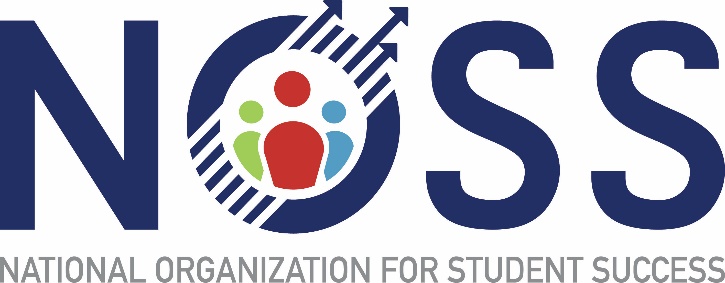 Conference Manager:  Annette CookExhibits Coordinator: Mary Zimmerer, Chandler-Gilbert Community College (2020-2023)	Marketing Coordinator:  Johari Barnes, Comm. College of Baltimore College (2020-2022)Program Coordinator:  Amy Tankersley, Pellissippi Community College (2022-2024)Registration Coordinator:  Bea Houston, Western Iowa Technical Community College (2022-2023)